2016-2017 навчальний рікДержавна підсумкова атестація (ДПА) в 2016/2017 навчальному році проводилася відповідно до Положення про державну підсумкову атестацію учнів (вихованців) у системі загальної середньої освіти, затвердженого наказом Міністерства освіти і науки України від 30 грудня 2014 року № 1547 (далі МОН України), зареєстрованого в Міністерстві юстиції України 14 лютого 2015 року за № 157/26602, та наказу МОН України від 20.10.2016 № 1272 «Про проведення державної підсумкової атестації учнів (вихованців) загальноосвітніх навчальних закладів у 2016/2017 навчальному році» із змінами, внесеними наказом МОН від 30.12.2016 № 1696 «Про внесення змін до наказу Міністерства освіти і науки України від 20 жовтня 2016 року № 1272». ДПА випускників загальноосвітніх навчальних закладів ІІІ ступеня проводиться у формі зовнішнього незалежного оцінювання (ЗНО) з 23 травня по 16 червня 2017 року згідно з графіком, затвердженим наказом Міністерства освіти і науки України від 31.08.2016 № 1055 «Про затвердження Календарного плану підготовки та проведення у 2017 році зовнішнього незалежного оцінювання результатів навчання, здобутих на основі повної загальної середньої освіти»,  з трьох предметів:1) українська мова;2) математика або історія України (період ХХ – початок ХХІ століття); випускники можуть обирати один з цих двох навчальних предметів незалежно від профілю навчального закладу;3) предмет за вибором учня з одного з зазначених навчальних предметів: біологія, хімія, фізика, географія, іноземна мова (англійська, або німецька, або іспанська, або французька мова - залежно від того, яка іноземна мова вивчалась у старшій школі), математика, історія України (період ХХ – початок ХХІ століття). Учні, які другим предметом для проходження ДПА обрали математику, можуть обрати для проходження ДПА з третього предмета  історію України і навпаки.Кореляція результатів ЗНО/ДПА з результатами річного оцінювання з української мови у 2017 році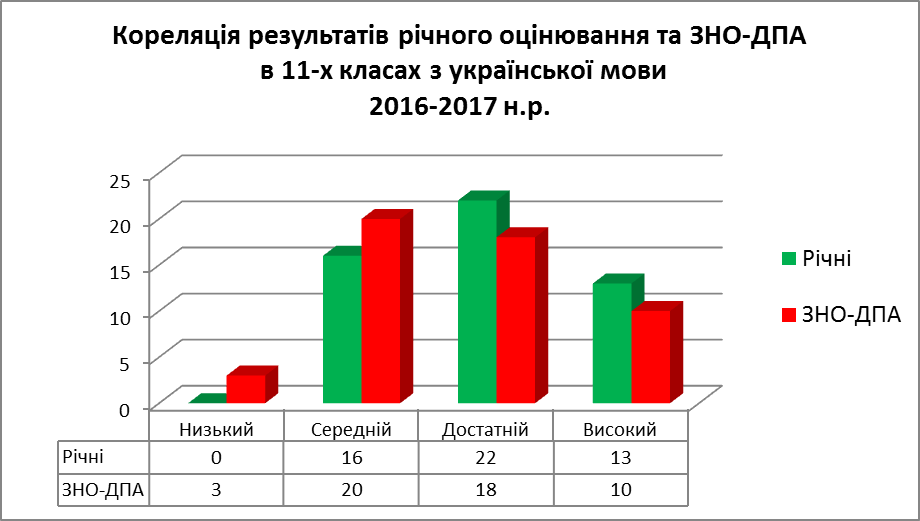 Порівняння % успішності / якості річного оцінювання та результатів ЗНО/ДПА з української мови за рокамиКореляція результатів ЗНО/ДПА з результатами річного оцінювання з математики у 2017 році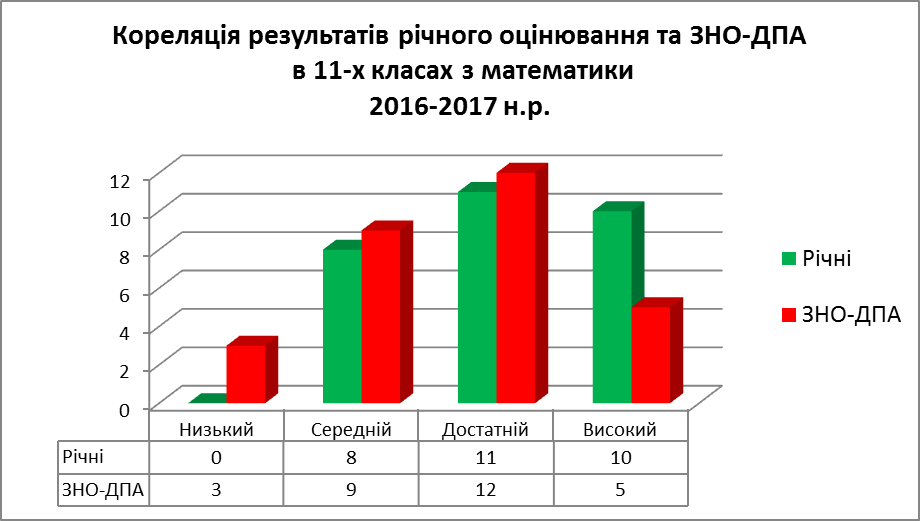 Порівняння  успішності / якості річного оцінювання та результатів ЗНО/ДПА з математики за рокамиКореляція результатів ЗНО/ДПА з результатами річного оцінювання з історії України у 2017 році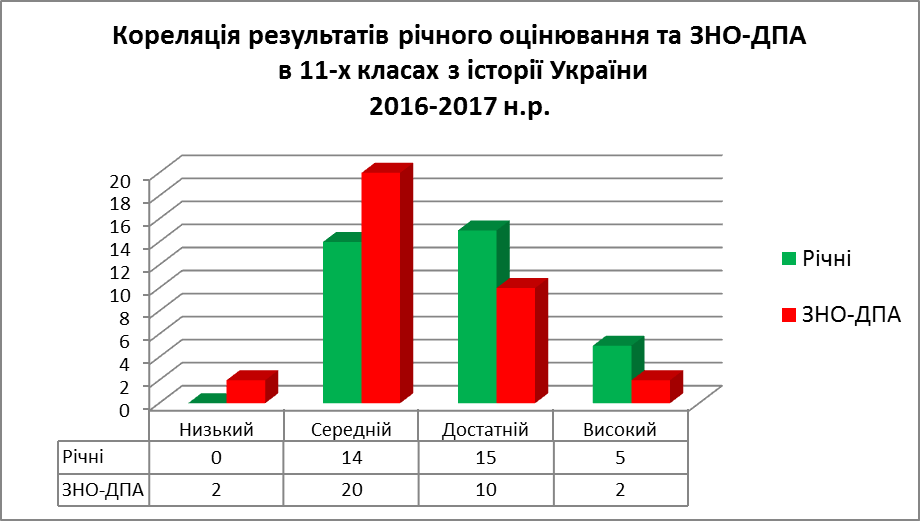 Порівняння  успішності / якості річного оцінювання та результатів ЗНО/ДПА з історії України за рокамиКореляція результатів ЗНО/ДПА з результатами річного оцінювання з англійської мови у 2017 році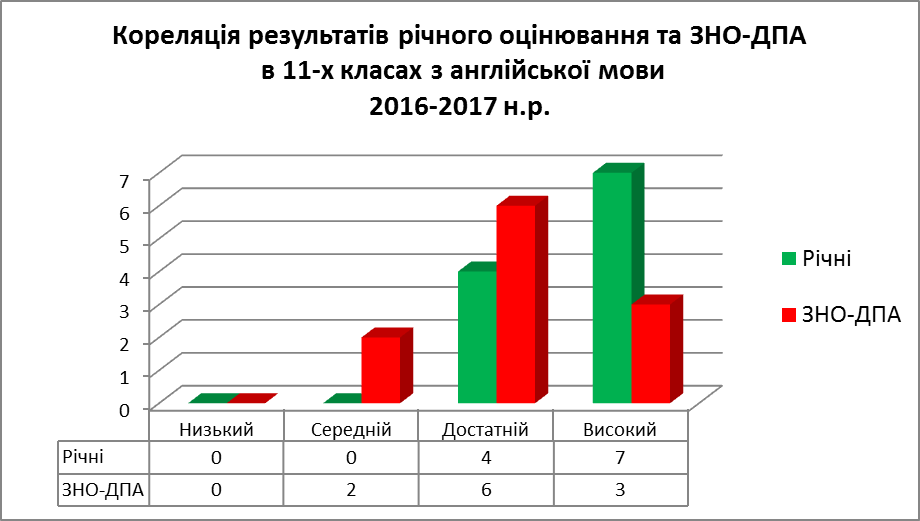 Кореляція результатів ЗНО/ДПА з результатами річного оцінювання з російської мови у 2017 році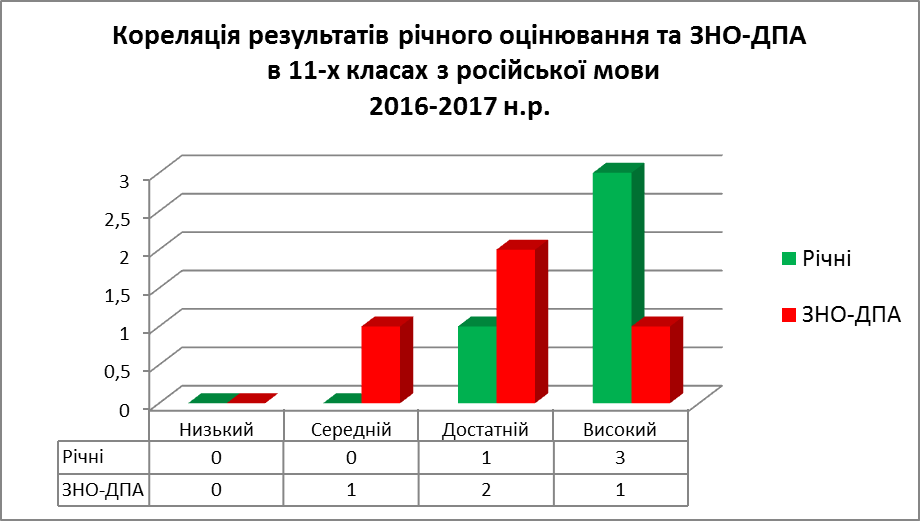 Кореляція результатів ЗНО/ДПА з результатами річного оцінювання з біології у 2017 році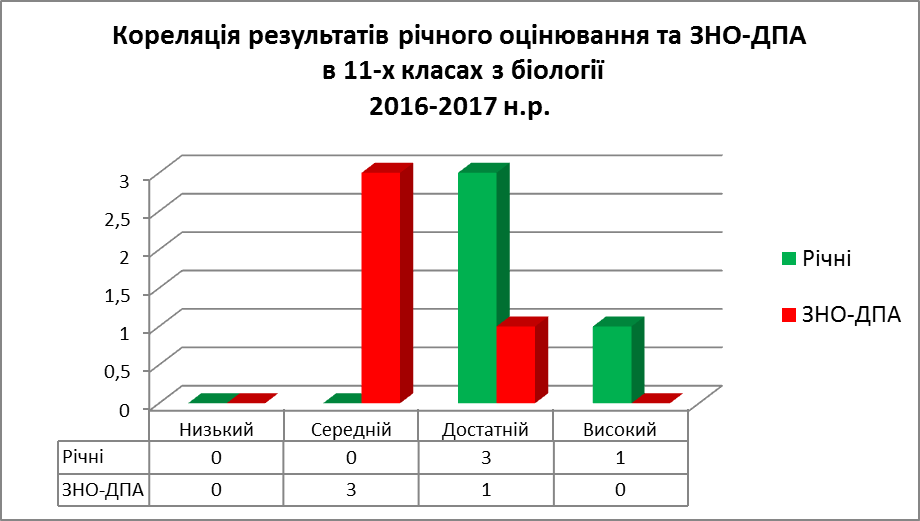 Кореляція результатів ЗНО/ДПА з результатами річного оцінювання з фізики у 2017 році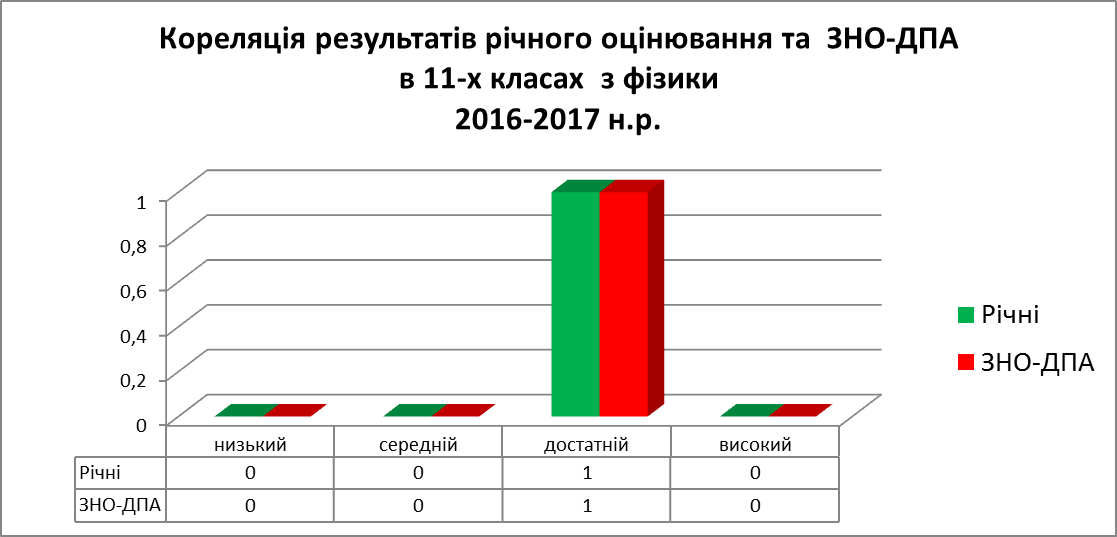 Кореляція результатів ЗНО/ДПА з результатами річного оцінювання з географії у 2017 році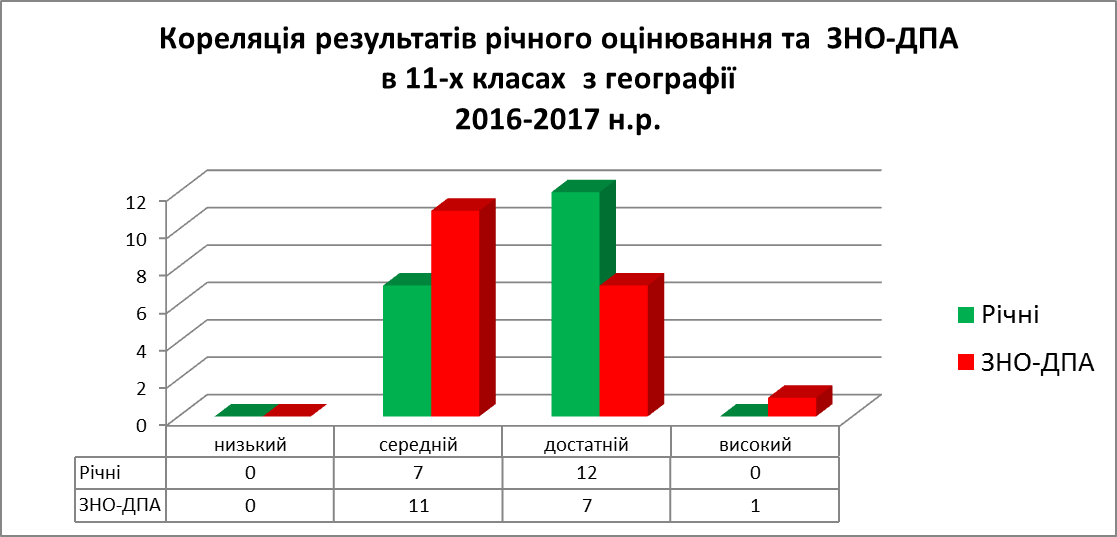 Висновок Результати порівняльного аналізу ЗНО та ДПА свідчать про належний рівень підготовки до зовнішнього незалежного оцінювання з української та англійської мов,математики. Разом з тим, мають місце факти завищення оцінок за ДПА і низький рівень ЗНО з російської мови, історії України, біології. Наявність профільного навчання вплинула на результати ЗНО з української мови та математики.Рекомендації Вивчити питання формування в учнів умінь і навичок роботи з тестовими завданнями на уроках української мови та літератури, математики, історії України, біології, хімії, фізики, географії, англійської мови.Проаналізувати стан викладання предметів, які були обрані учнями для проходження ЗНО.Звернути увагу на об’єктивність оцінювання навчальних досягнень учнів під час навчально-виховного процесу.Вивчити, узагальнити і поширити досвід роботи з підготовки учнів до ЗНО вчителів української мови та літератури, фізики, англійської мови, математики. Активізувати роботу з підготовки учнів до ЗНО вчителів математики, історії України, фізики та англійської мови та інших предметів.РікНазва предметаУсього учнівБрали участь у ЗНОБал 1-34-67-910-12% усп.% якостіРізниця якості знань2017Українська мова5151Річна 0162213100 69 14%2017Українська мова5151ДПА320181094 55 14%ПредметРікРічнаРічнаЗНО/ДПАЗНО/ДПАРізниця успішностіРізниця якості знаньПредметРікуспішністьякістьуспішністьякістьРізниця успішностіРізниця якості знаньУкраїнська мова201510039763124 %8 %Українська мова20161008096694 %11 %Українська мова20171006994556 %14 %РікНазва предметаУсього учнівБрали участь у ЗНОБал 1-34-67-910-12% усп.% якостіРізниця якості знань2017Математика 5129Річна 0811101007213%2017Математика 5129ДПА39125905913%ПредметРікРічнаРічнаЗНО/ДПАЗНО/ДПАРізниця успішностіРізниця якості знаньПредметРікуспішністьякістьуспішністьякістьРізниця успішностіРізниця якості знаньМатематика201610088100710 %17 %Математика201710072905910 %13 %РікНазва предметаУсього учнівБрали участь у ЗНОБал 1-34-67-910-12% усп.% якостіРізниця якості знань2017Історія України5134Річна 0141551005924%2017Історія України5134ДПА220102943524%ПредметРікРічнаРічнаЗНО/ДПАЗНО/ДПАРізниця успішностіРізниця якості знаньПредметРікуспішністьякістьуспішністьякістьРізниця успішностіРізниця якості знаньІсторія України20161007297523 %20 %Історія України20171005994356 %24 %РікНазва предметаУсього учнівБрали участь у ЗНОБал 1-34-67-910-12% усп.% якостіРізниця якості знань2017Англійська мова5111Річна004710010018%2017Англійська мова5111ДПА02631008218%РікНазва предметаУсього учнівБрали участь у ЗНОБал 1-34-67-910-12% усп.% якостіРізниця якості знань2017Російська мова514Річна001310010025%2017Російська мова514ДПА01211007525%РікНазва предметаУсього учнівБрали участь у ЗНОБал 1-34-67-910-12% усп.% якостіРізниця якості знань2017Біологія514Річна003110010075%2017Біологія514ДПА03101002575%РікНазва предметаУсього учнівБрали участь у ЗНОБал 1-34-67-910-12% усп.% якостіРізниця якості знань2017Фізика511Річна 00101001000 %2017Фізика511ДПА00101001000 %РікНазва предметаУсього учнівБрали участь у ЗНОБал 1-34-67-910-12% усп.% якостіРізниця якості знань2017Географія5119Річна 071201006321 %2017Географія5119ДПА011711004221 %